DECLARACIÓN JURADA DE SALUD Y OTRAS CONDICIONES PARA PRESTAR SERVICIOS EN FORMA PRESENCIAL          En la Provincia de Buenos Aires, a los……….días del mes de……..del año	,quiensuscribe	(Apellido	y	Nombre)…………………………………………………………..…….,D.N.I.………………….., con domicilio real en………………………………………………….........................,teléfono/celular	teléfonofijo ……………………………………., en mi carácter de aspirante para la cobertura de suplencias extraordinaria en cargos docente y/o de auxiliares de la educación de la Provincia de Buenos Aires, manifiesto con carácter de DECLARACION JURADA: Encontrarme o no comprendido dentro los grupos de riesgo enmarcados en la Resolución 207/2020 del Ministerio de Trabajo, Empleo y Seguridad de la Nación y en la Resolución 90/2020 del Ministerio de Jefatura de Gabinete de la Provincia de Buenos Aires, informando que mi situación de salud es la siguiente: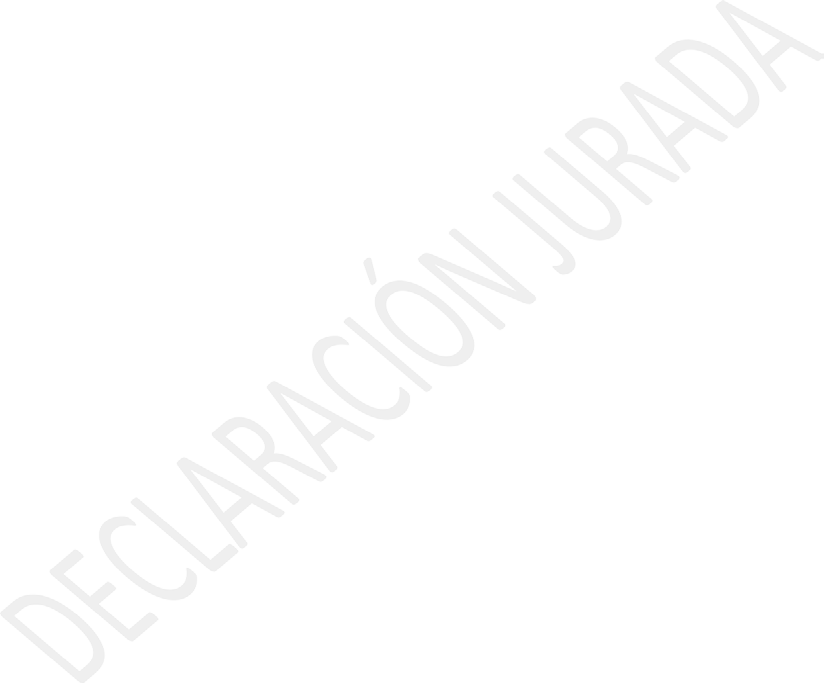 (Deberá marcar con una X en SI/NO de cada uno de los factores de riesgo).NO requerir hacer uso de las dispensas parentales estipuladas en el artículo   1º de la Resolución N° 391/21 del Ministerio de Jefatura de Gabinete de la Provincia de Buenos Aires.3. Edad: ………………………….Siendo mayor de 60 años, y no encontrándome alcanzado por ninguna de las situaciones de salud informadas en el apartado 1 de la presente DECLARACION JURADA, manifiesto en forma expresa y libre mi voluntad de regresar para cumplir tareas de manera presencial en los términos del artículo 1º inciso a) de la Resolución 207/20 del Ministerio de Trabajo, Empleo y Seguridad Social de la Nación dejando constancia con carácter de Declaración Jurada.SINONO APLICA POR SER MENOR DE 60 AÑOS.Firma	Aclaración	DNIIF-2021-06987214-GDEBA-DPGRHDGCYEGRUPOS DE RIESGOSINOTrabajadora Embarazada.Enfermedades respiratorias crónicas:Enfermedad pulmonar obstructiva crónica [EPOC]Enfisema congénitoDisplasia broncopulmonarBronquiectasiasFibrosis quísticaAsma moderado ó severo.Enfermedades cardíacas:Insuficiencia cardíaca,Enfermedad coronariaValvulopatíasCardiopatías congénitasInmunodeficiencias.Diabéticos.Personas con insuficiencia renal crónica en diálisis o con expectativas de ingresara diálisis en los siguientes seis meses.Personas inmunosuprimidasPersonas en tratamiento oncológico.Obesidad mórbida.